    Őcsény Község Polgármesterepolgarmester@ocseny.hu"Az önkormányzati képviselő a település (fővárosi kerület, megye) egészéért vállalt felelősséggel képviseli a választóinak az érdekeit." Magyarország helyi önkormányzatairól szóló 2011. évi CLXXXIX. törvény 32. § (1)M E G H Í V ÓMagyarország helyi önkormányzatairól szóló 2011. évi CLXXXIX. törvény 45. §-a szerinti jogkörömnél fogva Őcsény Község Önkormányzata Képviselő-testületének soron következő zárt ülését2019. január 16. (szerda) 16.15 óráraösszehívom. Az ülés helye: Őcsény Község Önkormányzat tanácstermeAz előterjesztések-nyilvános ülés és írásos előterjesztés esetén-az alábbi elérhetőségen kerülnek közzétételre: http://www.ocseny.hu/html/TESTULETI-ULESEK/eloterjesztesek NAPIREND1.) Ajánlattételi felhívás a VP6-7.2.1-7.4.1.2-16 kódszámú, 1826823727 azonosítószámú        projekttel kapcsolatbanElőterjesztő: Fülöp János polgármester-helybeli írásbeli előterjesztés2.) Bíráló Bizottság megválasztása a VP6-7.2.1-7.4.1.2-16 kódszámú, 1826823727 azonosítószámú   projekttel kapcsolatbanElőterjesztő: Fülöp János polgármester-helybeli írásbeli előterjesztés3.) Mítosz Bt. szilárd földút kialakítására adott ajánlatának megtárgyalása Előterjesztő: Fülöp János polgármester-helybeli írásbeli előterjesztésŐcsény, 2019. január 16.       Fülöp János       polgármester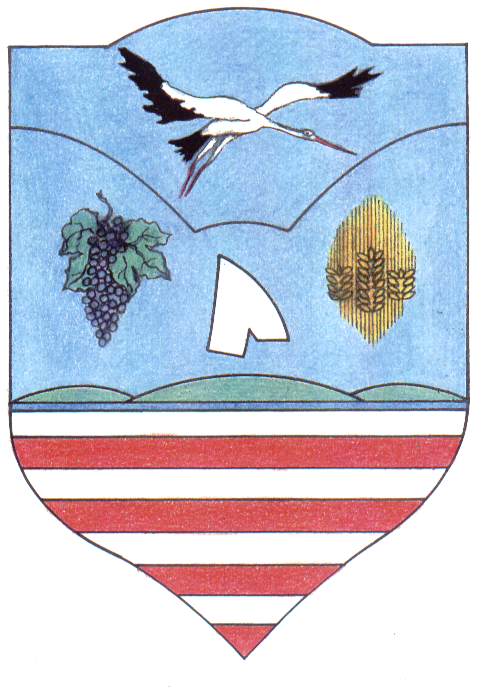 